ПЕРЕХОД НА ФЕДЕРАЛЬНЫЕ ООП С 01.09.2023Федеральные нормативно-правовые документы по переходу на ФООП10.02.2023 ФЗ О внесении изменений в ФЗ Об образовании и ст 1 ФЗ об обязательных требования в РФ от 14.09.2022г..pdf (скачать) (посмотреть) Письмо Минпросвещения России от 16.01.2023г. № 03-68 О направлении информации (О введении федеральных основных общеобразовательных программ).pdf (скачать) (посмотреть) Федеральная образовательная программа начального общего образования.pdf (скачать) (посмотреть) Федеральная образовательная программа среднего общего образования.pdf (скачать) (посмотреть) Федеральная образовательная программа основного общего образования.pdf (скачать) (посмотреть)Региональные нормативно-правовые документы по переходу на ФООП10.02.2023Муниципальные (локальные) нормативно-правовые документы по переходу на ФООП10.02.2023Что важно знать о внедрении ФООП родителям (законным представителям)?10.02.2023Что такое ФООПФедеральная основная общеобразовательная программа — учебно-методическая документация, определяющая единые для Российской Федерации базовые объем и содержание образования определенного уровня и (или) определенной направленности, планируемые результаты освоения образовательной программы.Для каких уровней образования разработана ФООП:начального общего (1-4 классы) основного общего (5-9 классы) среднего общего (10-11 классы)Что входит в ФООПУчебно-методическая документация ФООП включает:федеральные учебные планы;федеральный план внеурочной деятельности;федеральный календарный учебный график;федеральный календарный план воспитательной работы; федеральную рабочую программу воспитания;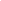 федеральные рабочие программы учебных предметов; программу формирования УУД;программа коррекционной работы.Что будет обязательным для всех ОООбязательные для применения — федеральные рабочие программы по предметам гуманитарного цикла: «Русский язык», «Литературное чтение» и «Окружающий мир» в начальных классах.«Русский язык», «Литература», «История», «Обществознание», «География» и «Основы безопасности жизнедеятельности» для основного общего и среднего общего образования.Обязательные к выполнению — федеральная рабочая программа воспитания, федеральный календарный план воспитательной работы.Как будут применять ФООПШколы смогут непосредственно применять ФООП или отдельные компоненты ФООП без составления собственных рабочих программ на своем уровне. При этом школы сохраняют право разработки собственных образовательных программ, но их содержание и планируемые результаты должны быть не ниже, чем в ФООП.Когда школы будут переходить на ФООППереход школ на ФООП запланирован к 1 сентября. Школы должны привести ООП в соответствие с ФООП до сентября 2023 годаГде можно ознакомиться с ФООПhttps://edsoo.ru/Normativnie_dokumenti.htmНормативно-правовые документы по переходу на ФООП школьного уровня15.03.2023 Приказ О создании рабочей группы по приведению ООП НОО, ООО и СОО в соответствие с ФОП.pdf (скачать) (посмотреть) Приказ Об утверждении дорожной карты по разработке ООП в соответствии с ФОП.pdf (скачать) (посмотреть) План обеспечения методической поддержки педагогов при переходе на ФОП.pdf (скачать) (посмотреть) Дорожная карта по разработке ООП на основе федеральных образовательных программ в БМАОУ СОШ № 10.pdf (скачать) (посмотреть)Федеральные рабочие программы22.03.2023 Федеральная рабочая программа_Обществознание_ООО-1.pdf (скачать) (посмотреть) ФРП_География_СОО (1).pdf (скачать) (посмотреть) ФРП_ОБЖ_В1_СОО-1.pdf (скачать) (посмотреть) ФРП СОО литература.pdf (скачать) (посмотреть) ФРП_ООО_История-1.pdf (скачать) (посмотреть) ФРП_География_ООО-1.pdf (скачать) (посмотреть) ФРП ООО предмета «Русский язык»-1.pdf (скачать) (посмотреть) ФРП ООО предмета «Литература»-1.pdf (скачать) (посмотреть) FRP_Russkiy_yazyk_NOO.pdf (скачать) (посмотреть) FRP_Okruzhayuschiy_mir_NOO.pdf (скачать) (посмотреть) FRP_Literaturnoe_chtenie_NOO.pdf (скачать) (посмотреть)29.03.2023Основная образовательная программа начального общего образования (ФГОС 3 поколения)